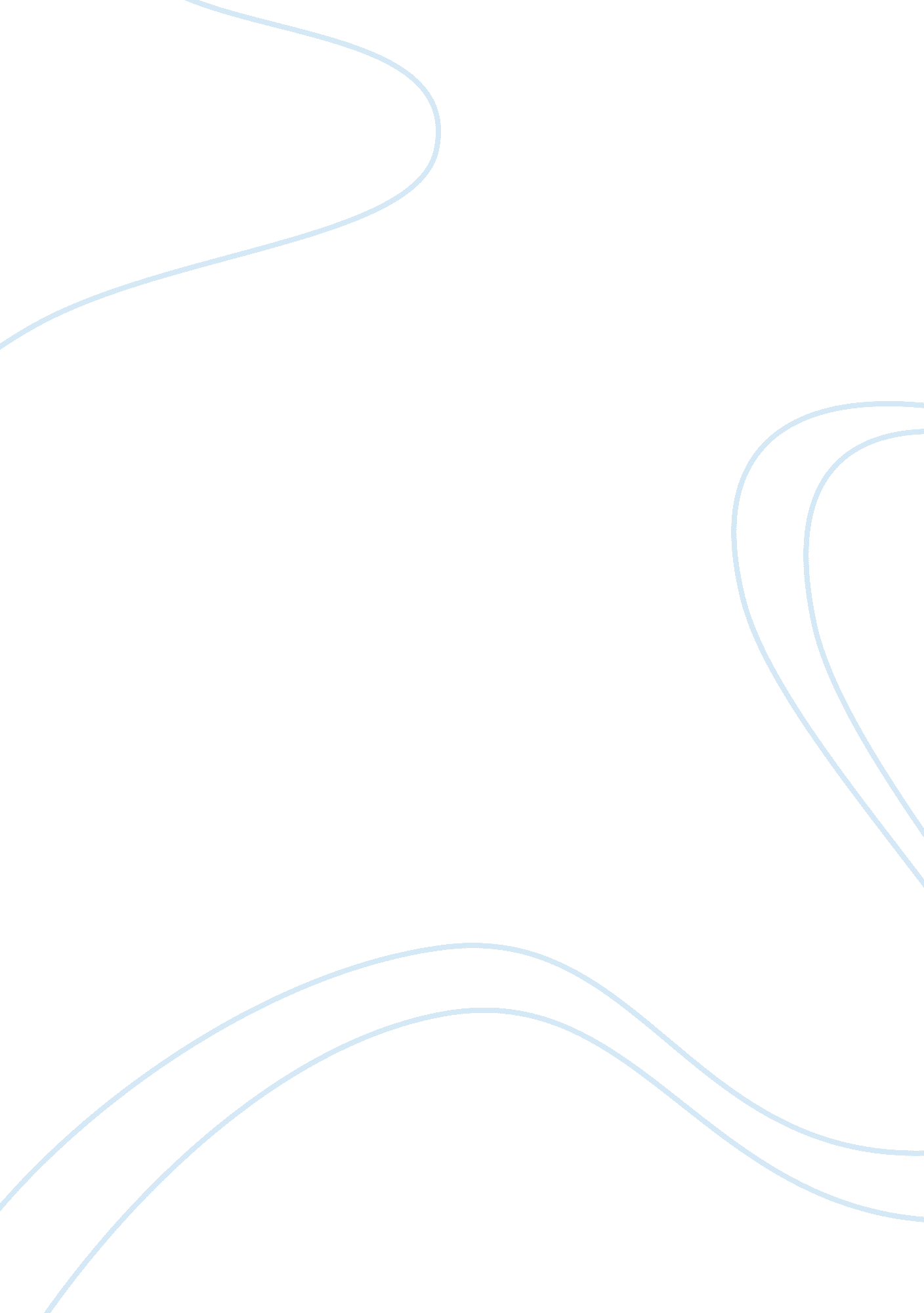 Electrolysis the one who has dark and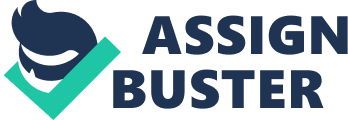 Electrolysis and laser hair removalare the two best methods for permanent hair removal. These both methods are advantageousfor reducing facial hairs which are very annoying as compared to other bodyparts mostly for women.  Difference Laser hair removal: In laser hair removal treatment only, the light skin and dark hair can be treated with good results because it doesnot give good results for other skin type of hair type. Now a day’s improvementis being made in Laser technology to provide good results for those who do nothave light skin and dark hairs using the grouping of laser and radio frequency. Sessions: As we know that each part of body hasa different size and session vary from size to size, usually if we talk aboutfacial area which is small and if we treat eyebrows then it will take about 15minutes. And for eyebrows sessions will be from four to eight months. Cost: Cost vary on the area which is beingtreated and average cost per visit lies between $200 – $400. Pain factor: Laser hair removal treatment only feelslike your skin is being broken by a rubber band. Every person has differentlevel of lenience and anxiety. The one who has dark and rough hairs will feel moreburn from heat. So, laser hair removal for man like hair removal of beard andmustache area is more painful then of woman’s chin or lip. Side effectsThere is some sensitive place atyour body which should be treated carefully like eyebrows treatment can bedanger if you didn’t protect your eyes while treatment. So, you have to wearsome protection for eyes to avoid later issues. There are some protective eyeshields available for use while having treatment of eyebrows which can be usedto avoid such issues. Results of Laser hair removal. Laser hair removal is approved as apermanent hair removal treatment. According to them 40% to 80% of hairs can bereduced using this treatment. For women facial hairs it is not that effectivebecause those hairs are lighter then the other body areas and laser targets thepigment in hair follicle so it do not helps that much for facial hair reamoval.  Electrolysis: Electrolysis is the one which can beused by any skin type or hair color. Because it does not use the tincture inthe hair but attacks the hair follicles. Sessions: It depends on hair follicle becausethey are treated individually. Same like laser treatment in electrolysis if wetreat eyebrows it will take 15 – 30 minutes and it depends on the technician. Andsession in this case are 15 -30. Cost: In electrolysis the cost depends onthe time of the session. There is a $45 session for 30 minutes if you arehaving treatment of your facial area which is small like eyebrows. Pain Factor: Pain factor in electrolysis is lessthen laser because each follicle has to be treated individually and this isalso fact that every person has its own acceptance to pain. Side effectsIf electrolysis is not done rightlythen your skin gets discolored. ResultsElectrolysisis also approved by the FDA as permanent hair removal technique. This treatmenthas best record but not 100% for everyone because every person has differentskin type and not 100% useful for everyone. 